ComponentSubcomponentsStatusStatusImpactImpactActionsActionsLimiting FactorLimiting FactorETA to GreenETA to Green [GR]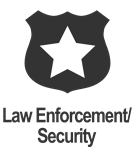 Police StationsLaw EnforcementSite SecurityCorrectional FacilitiesFLFLFLFLFL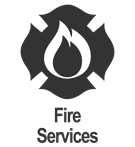  [GR]Fire StationsFirefighting ResourcesFLFLALGAFLFLFL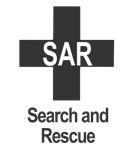  [GR]Local Search and RescueFLFLFLFLFL [GR]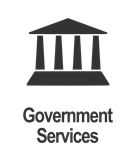 EOCsEssential Govt FunctionsGovt. OfficesSchoolsPublic RecordsHistoric/Cultural ResourcesFLFLFLFLFL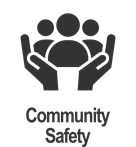  [GR]Flood ControlOther HazardsProtective ActionsFLFLFLFLFL	ComponentSubcomponentsStatusStatusImpactImpactActionsActionsLimiting FactorLimiting FactorETA to GreenETA to Green[GR]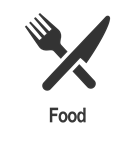 Commercial food distribution Commercial food supply chainFood Distribution ProgramsFL FLFLFLFL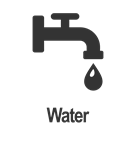  [GR]Drinking Water UtilitiesWastewater systemsCommercial Water SupplyFL FLFLFLFL [GR]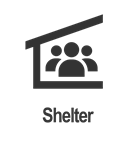 Housing (e.g. homes, shelters)Commercial Facilities (e.g. hotels)FL FLFLFLFL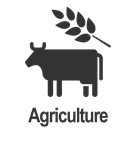  [GR]Animals and AgricultureFLFLFLFLFLComponentKey ElementStatusStatusImpactImpactActionsActionsLimiting FactorLimiting FactorETA to GreenETA to Green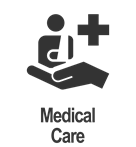  [GR]HospitalsDialysis PharmaciesLong Term Care VA Health SystemVeterinary ServicesHome CareFL FLFLFLFL [GR]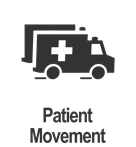 Emergency Medical ServicesFLFLFLFLFL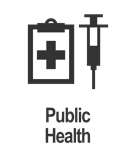  [GR]Epidemiological SurveillanceLaboratoryClinical GuidanceAssessment/ Interventions/ TreatmentsHuman ServicesBehavioral HealthFLFLFLFLFL [GR]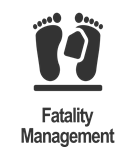 Mortuary and post-mortuary servicesFLFLFLFLFL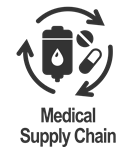  [GR]Blood/Blood ProductsManufacturing DistributionCritical Clinical Research SterilizationRaw MaterialsFLFLFLFLFLComponentComponentKey ElementStatusStatusImpactImpactActionsActionsLimiting FactorLimiting FactorETA to GreenETA to Green [GR]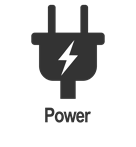 Generation SystemsTransmission systemsDistribution SystemsGeneration SystemsTransmission systemsDistribution SystemsFLFLFLFLFL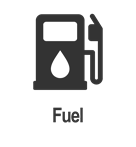  [GR] [GR]Refineries/ Fuel ProcessingFuel StoragePipelinesFuel Distribution (e.g. fuel points, gas stations)Off-shore Oil PlatformsFLFLFLFLFLComponentKey ElementStatusStatusImpactsImpactsActionsActionsLimiting FactorsLimiting FactorsETA to GreenETA to GreenETA to Green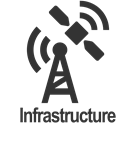  [GR]WirelessCable Systems & WirelineBroadcast (TV/Radio)SatelliteData Centers/ InternetFLFLFLFLFL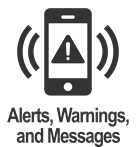  [GR]Local Alert/ Warning AbilityAccess to IPAWS (WEA, EAS, NWR)NAWAS TerminalsFLFLFLFLFL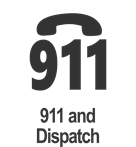  [GR]Public Safety Answering PointsDispatchFLFLFLFLFL [GR]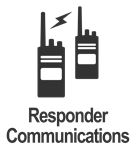 LMR NetworksFLFLFLFLFL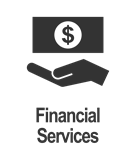  [GR]Banking ServicesElectronic Payment ProcessingFLFLFLFLFLComponentKey ElementStatusStatusImpactImpactActionsActionsLimiting FactorLimiting FactorETA to GreenETA to Green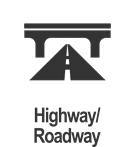  [GR]RoadsBridgesFLFLFLFLFL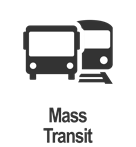  [GR]BusRailFerryFLFLFLFLFL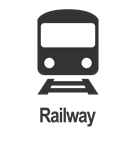  [GR]FreightPassengerFLFLFLFLFL [GR]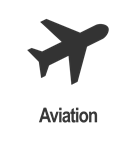 Commercial (e.g. cargo/ passenger)GeneralMilitaryFLFLFLFLFL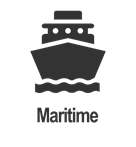  [GR]WaterwaysPorts and Port FacilitiesFLFLFLFLFLComponentKey ElementStatusStatusImpactImpactActionsActionsLimiting FactorLimiting FactorETA to GreenETA to Green [GR]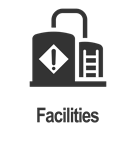 Oil & HAZMAT Facilities (e.g. chemical, nuclear)Oil/HAZMAT/ Toxic Release from FacilitiesFLFLFLFLFL [GR]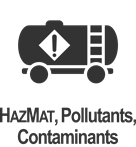 Oil/ HAZMAT/ Toxic Release Incidents from non-fixed facilitiesRadiological or nuclear incidentsFLFLFLFLFL